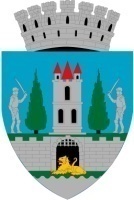                                                                                                    PROIECTHOTĂRÂREA Nr…………   privind aprobarea Studiului de fezabilitate și a indicatorilor tehnico-economici pentru obiectivul de investiție ”ILUMINAT ORNAMENTAL PENTRU LĂCAŞURILE DE CULT  DIN MUNICIPIUL SATU MARE”Consiliul Local al Municipiului Satu Mare întrunit în ședința ordinară din data de 23.12.2021;         Analizând proiectul de hotărâre înregistrat sub nr. ________/____________, referatul de aprobare al Primarului municipiului Satu Mare, înregistrat sub nr. 63577/16.12.2021 în calitate de inițiator, de raportul de specialitate comun al Serviciul Investiții, gospodărire-întreținere și al Direcției economice înregistrat sub nr. 63578/16.12.2021, avizele comisiilor de specialitate ale Consiliului Local Satu Mare; Având în vedere procesul verbal al comisiei tehnico-economice cu nr. 62721/14.12.2021;Luând în considerare:prevederile Hotărârii Guvernului României nr. 907 din 29 noiembrie 2016  privind etapele de elaborare și conținutul-cadru al documentațiilor tehnico-economice aferente obiectivelor/proiectelor de investiții finanțate din fonduri publice;prevederile  art. 44, alin. (1) și alin. (4) din Legea nr. 273 din 29 iunie 2006 privind finanțele publice locale, cu modificările și completările ulterioare;Ținând seama de prevederile Legii nr. 24/2000 privind normele de tehnică legislativă pentru elaborarea actelor normative, republicată, cu modificările și completările ulterioare;În baza prevederilor art. 129 alin. (2) lit. b), alin. (4) lit. d)  din O.U.G. nr. 57/2019 privind Codul administrativ, cu modificările și completările ulterioare, În temeiul prevederilor art. 139 alin (3) lit. e) și art. 196 alin (1) lit. a) din O.U.G. nr. 57/2019 privind Codul administrativ, cu modificările și completările ulterioare,        Adoptă prezenta H O T Ă R Â R E:	Art.1. Se aprobă Studiul de fezabilitate și indicatorii tehnico-economici pentru obiectivul  de investiţie  ”ILUMINAT ORNAMENTAL PENTRU LĂCAŞURILE DE CULT  DIN MUNICIPIUL SATU MARE”, conform Anexei nr. 1, parte integrantă a prezentei hotărâri.Art.2. Cu ducerea la îndeplinire a prezentei hotărâri se încredințează Primarul Municipiului Satu Mare, Direcția economică și Serviciul investiții, gospodărire-întreținere din cadrul aparatului de specialitate al primarului municipiului Satu Mare. Art.3. Prezenta hotărâre se comunică, prin intermediul secretarului  general al Municipiului Satu Mare, în termenul prevăzut de lege, Primarului Municipiului Satu Mare, Instituției Prefectului-Județul Satu Mare, Serviciului investiții, gospodărire-întreținere  și Direcției economice.INIŢIATOR PROIECT,PRIMARKereskényi GáborAVIZATSECRETAR GENERAL,                Mihaela Maria RacolțaNemeti S./2 exemplare